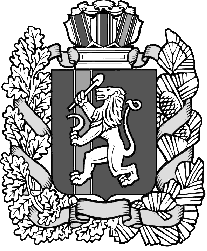 КРАСНОЯРСКИЙ КРАЙ ИЛАНСКИЙ РАЙОН          АДМИНИСТРАЦИЯ КАРАПСЕЛЬСКОГО СЕЛЬСОВЕТАПОСТАНОВЛЕНИЕ15.11.2021                                             с.Карапсель                                 № 77-пО внесении изменений в муниципальную программу  «Организация благоустройства на территории Карапсельского сельсовета Иланского района и обеспечение мер безопасного проживания населения в границах поселения» 	В соответствии с Федеральным законом Российской Федерации №131-ФЗ от 06.10.2003г «Об общих принципах организации местного самоуправления в Российской Федерации», ст.8.19,33 Устава Карапсельского сельсовета Иланского района Красноярского края         ПОСТАНОВЛЯЮ:1. Муниципальную программу  «Организация благоустройства на территории Карапсельского сельсовета Иланского района и обеспечение мер безопасного проживания населения в границах поселения» изложить в новой редакции согласно приложению 1.2. Контроль за исполнением настоящего постановления оставляю за собой.3. Настоящее постановление вступает в силу со дня его официального опубликования в газете «Карапсельский вестник» и размещения на официальном сайте администрации Карапсельского  сельсовета Иланского района Красноярского края.Глава сельсовета                                                       И.В. Букатич                                          Приложение 1                                                           к Постановлению администрации Карапсельского сельсовета от 15.11.2021  № 77-пПАСПОРТмуниципальной программы «Организация благоустройства на территории Карапсельского сельсовета Иланского района и обеспечение мер безопасного проживания населения в границах поселения» Характеристика текущего года состояния благоустройства на территории поселения и необходимости  принятия программы.	Федеральным законом от 06.10.2003г. №131-ФЗ «Об общих принципах организации местного самоуправления в Российской Федерации» закреплены вопросы  местного значения поселения, большинство из которых направлены  на создание для населения  безопасной и комфортной среды проживания, а это  в первую очередь связано  с благоустройством территории  наших населенных пунктов. На территории  нашего поселения их 5. Все они разбросаны и удалены друг от друга. И хотя в последние годы проводилась  целенаправленная работа по благоустройству территории поселения, в том числе и за счет выигранных краевых грантов «Помнить, гордиться и беречь», «Колодец – душа деревни», «Исторический след», осталось еще много нерешенных вопросов, которые требуют финансового вливания.1.Актуальные проблемы1). Наружное освещение восстановлено во всех 5 населенных пунктах, но согласно современным требованиям необходима замена старых светильников на энергосберегающее лампы.2). Отсутствие и ненадлежащее состояние  водопроводных труб, канав, кюветов.3). Наличие в населенных пунктах бесхозных домов, хозпостроек, зарастающих бурьяном и представляющих угрозу для населенных пунктов в плане пожаров и отсутствие  денежных средств  для их сноса.4). Недостаточное количество  зон отдыха и детских площадок, отсутствие  для них нужного оборудования.5). Проведение в неполном объеме  и не каждый год опашки своих населенных пунктов для защиты от лесных пожаров из-за отсутствия финансовых средств в бюджете сельсовета. 2. Цели и задачи программы Целью программы  является создание благоприятных и безопасных условий  для проживания населения на территории Карапсельского сельсовета.Задачи программыДля достижения  цели программы  необходимо  создание системы  работы по благоустройству  и в решении этих вопросов в каждом  населенном пункте поселения в комплекте. Целевыми индикаторами программы являются:1. сокращение количества  ветхих бесхозных домов и усадеб;2. увеличение количества обустроенных мест отдыха  и увеличение количества усадеб образцового содержания;3. отсутствие пожаров на территории поселения и вокруг населенных пунктов;4. обеспечение благоустройства и капитального ремонта  природных источников водоснабжения, прокладка нового водопровода.3. Механизм реализации программыПрограмма включает в себя следующие  основные мероприятия:1) ежегодное проведение двухмесячника по благоустройству на территории поселения, привлечение к участию все население;2) нарезка водопроводных канав  и кюветов, текущее содержание  водопропускных труб;3) содержание  автобусных  остановок;4) ежегодный снос ветхих бесхозных зданий;5) проведение ежегодного конкурса на территории поселения на лучшую усадьбу;6) ежегодная опашка всех населенных пунктов;7) модернизация и ремонт уличного освещения;4. Организация управления программой и контроль за ходом выполненияТекущее управление программой осуществляет  администрация сельсовета, она же несет ответственность за её реализацию, достижение  конечного результата и эффективное использование финансовых средств, выделяемых  из бюджета сельсовета на её выполнение.Контроль за целевым и эффективным расходованием средств, предусмотренных  на реализацию программы, осуществляет бухгалтерия администрации сельсовета. Глава сельсовета 2 раза в год отчитывается перед депутатами сельского Совета.5. Оценка социально-экономической эффективности от реализации программыРеализация программы  позволит достичь следующих результатов:1. увеличить количество благоустроенных территорий (зон отдыха, детских площадок) во все населенных пунктах сельсовета2. сократить долю ветхих бесхозных домов 3. обеспечить отсутствие пожаров на территории поселения и вокруг населенных пунктов;4. обеспечить благоустройство и капитальный ремонт  природных источников водоснабжения, прокладку нового водопровода.6.Обоснование финансовых затратМероприятия программы  предусматривают их реализацию  за счет средств бюджета сельсовета. Объем финансирования программы всего составляет 1940,1 тыс. рублей, в том числе по годам:2022г.-646,7 тыс. руб.;2023 г.-646,7 тыс. руб.;2024г.-646,7 тыс. руб.Мероприятия программы 2022 г.Мероприятия программы 2023 г.Мероприятия программы 2024 г.Наименование муниципальной программыМуниципальная Программа Карапсельского сельсовета«Организация благоустройства на территории Карапсельского сельсовета Иланского района и обеспечение мер безопасного проживания населения в  границах поселения»Основание для разработки программыПостановление администрации Карапсельского сельсовета     № 69-п от 09.10.2013г   «Об утверждении порядка принятия решений о разработке муниципальных Программ Карапсельского сельсовета Иланского района, их формировании и реализации», Постановление администрации Карапсельского сельсовета  от 15.10.2013  № 71-п «Об утверждении перечня муниципальных программ Карапсельского сельсовета Иланского района», Федеральный закон от 10.12.1995г. №196-ФЗ «О безопасности дорожного движения», Указ президента РФ от 22.09.2006 г. №1024 «О первоочередных мерах по обеспечению безопасности дорожного движения»  Ответственный исполнитель  муниципальной программыАдминистрация Карапсельского сельсовета Иланского района Красноярского краяЦель программыСоздание благоприятных и безопасных условий для жизни населения на территории муниципального образования  Карапсельский сельсовет Иланского района Красноярского краяЗадачи программы1. сокращение количества  ветхих бесхозных домов и усадеб;2. увеличение количества обустроенных мест отдыха  и увеличение количества усадеб образцового содержания;3. отсутствие пожаров на территории поселения и вокруг населенных пунктов;4. обеспечение благоустройства и капитального ремонта  природных источников водоснабжения, прокладка нового водопровода.Этапы и сроки реализации программы2022-2024 годы1 этап -  2022 г.;2 этап – 2023 г.;3 этап – 2024 г.Ресурсное обеспечениеОбъем финансирования программы на 2022-2024 годы составляет 1940,1 тыс. рублей, в том числе по годам:2022г.-646,7 тыс. руб.;2023 г.-646,7 тыс. руб.;2024г.-646,7 тыс. руб.;В том числе за счет финансирования из краевых средств на выполнение государственных полномочий по созданию и обеспечению деятельности административных комиссий 26,1 тыс. руб;На обеспечение мер пожарной безопасности 30 тыс. руб.Целевые показатели и индикаторы программы1. Недопущение  пожаров вокруг населенных пунктов, за счет разъяснительной пропагандисткой работы с населением.  2. Соблюдение требований градостроительного законодательства и обеспечения устойчивого развития территорий поселений (отсутствие самовольной застройки).3. Уменьшение административных правонарушений среди населения поселений (на 10%) .4. Содержание и обслуживание уличных сетей электроснабжения.5. Содержание и обслуживание объектов жилищно-коммунального хозяйства. Виды работЗатраты(суммы тыс. руб.)1. Оплата уличного освещения470,02. Содержание остановок в с. Карапсель и д. Степаново23,0 3. Проведение весенних субботников4. Уборка кладбищ5. Снос бесхозных домов 6. Защита населения и территории от чрезвычайных ситуаций природного и техногенного характера, пожарная безопасность10,0 7. Дератизация кладбища1,0 8. Обеспечение деятельности административной комиссии8,79. Приобретение светильников для населенных пунктов 38,0 10. Содержание  спортивных объектов - уборка катка;- вода на заливку катка.69,039,030,011. Взносы на капитальный ремонт муниципальных квартир9,012. Вывоз ТКО18,0Виды работЗатраты(суммы тыс. руб.)1. Оплата уличного освещения470,02. Содержание остановок в с. Карапсель и д. Степаново23,0 3. Проведение весенних субботников4. Уборка кладбищ5. Защита населения и территории от чрезвычайных ситуаций природного и техногенного характера, пожарная безопасность10,0 6. Дератизация кладбища1,0 8. Обеспечение деятельности административной комиссии8,79. Приобретение светильников для населенных пунктов 38,0 10. Содержание  спортивных объектов - уборка катка;- вода на заливку катка.69,039,030,011. Взносы на капитальный ремонт муниципальных квартир9,012. Вывоз ТКО18,0Виды работЗатраты(суммы тыс. руб.)1. Оплата уличного освещения470,02. Содержание остановок в с. Карапсель и д. Степаново23,0 3. Проведение весенних субботников4. Уборка кладбищ5. Защита населения и территории от чрезвычайных ситуаций природного и техногенного характера, пожарная безопасность10,0 6. Дератизация кладбища1,0 8. Обеспечение деятельности административной комиссии8,79. Приобретение светильников для населенных пунктов 38,0 10. Содержание  спортивных объектов - уборка катка;- вода на заливку катка.69,039,030,011. Взносы на капитальный ремонт муниципальных квартир9,012. Вывоз ТКО18,0